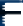 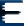 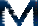 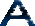 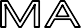 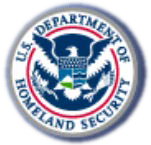 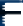 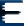 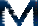 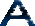 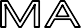 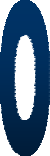 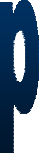 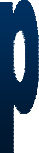 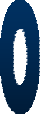 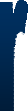 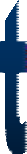 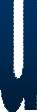 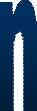 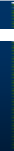 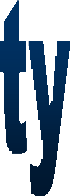 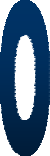 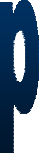 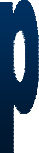 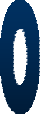 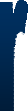 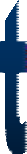 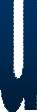 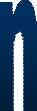 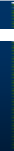 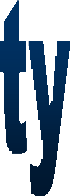 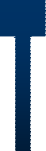 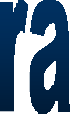 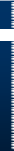 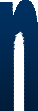 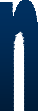 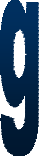 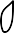 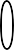 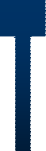 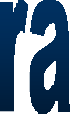 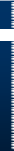 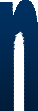 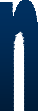 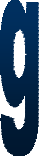 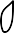 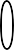 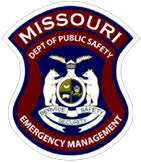 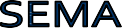 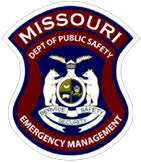 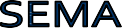 Class Title:MGT383-V – Emergency Operations Plans for Rural JurisdictionsMGT383-V – Emergency Operations Plans for Rural JurisdictionsMGT383-V – Emergency Operations Plans for Rural JurisdictionsClass Date / Time:December 8, 2020 / 1:00 pm – 5:00 pmDecember 9, 2020 / 1:00 pm – 5:00 pmDecember 8, 2020 / 1:00 pm – 5:00 pmDecember 9, 2020 / 1:00 pm – 5:00 pmDecember 8, 2020 / 1:00 pm – 5:00 pmDecember 9, 2020 / 1:00 pm – 5:00 pmSponsor(s):Missouri State Emergency Management Agency, Rural Domestic Preparedness Consortium (RDPC)Missouri State Emergency Management Agency, Rural Domestic Preparedness Consortium (RDPC)Missouri State Emergency Management Agency, Rural Domestic Preparedness Consortium (RDPC)Course Description:This 8-hour planning and management-level course is designed to provide rural and tribal first responders with the knowledge and skills to develop an emergency operations plan (EOP) for their local jurisdiction, tribe, or region. Participants are provided with knowledge on the planning process, the different types of emergency operations plan formats, and the components of each. Participants engage in scenarios that are designed to reinforce the lessons learned and to enable them to determine the best format for their particular jurisdiction and to organize the various planning components into an EOP.Course Objectives 
-Describe the main function of an EOP 
-Describe the planning process necessary when writing an emergency operations plan 
-Describe the purpose of three EOP formats and summarize the pros and cons of each 
-Organize various planning components into an EOP*Participants are required to use their own computer, tablet, or smartphone during the course. No group settings.This 8-hour planning and management-level course is designed to provide rural and tribal first responders with the knowledge and skills to develop an emergency operations plan (EOP) for their local jurisdiction, tribe, or region. Participants are provided with knowledge on the planning process, the different types of emergency operations plan formats, and the components of each. Participants engage in scenarios that are designed to reinforce the lessons learned and to enable them to determine the best format for their particular jurisdiction and to organize the various planning components into an EOP.Course Objectives 
-Describe the main function of an EOP 
-Describe the planning process necessary when writing an emergency operations plan 
-Describe the purpose of three EOP formats and summarize the pros and cons of each 
-Organize various planning components into an EOP*Participants are required to use their own computer, tablet, or smartphone during the course. No group settings.This 8-hour planning and management-level course is designed to provide rural and tribal first responders with the knowledge and skills to develop an emergency operations plan (EOP) for their local jurisdiction, tribe, or region. Participants are provided with knowledge on the planning process, the different types of emergency operations plan formats, and the components of each. Participants engage in scenarios that are designed to reinforce the lessons learned and to enable them to determine the best format for their particular jurisdiction and to organize the various planning components into an EOP.Course Objectives 
-Describe the main function of an EOP 
-Describe the planning process necessary when writing an emergency operations plan 
-Describe the purpose of three EOP formats and summarize the pros and cons of each 
-Organize various planning components into an EOP*Participants are required to use their own computer, tablet, or smartphone during the course. No group settings.Target Audience:Public Health, Government Administrative, Law Enforcement, Emergency Management, Fire, and Medical (Hospital)Public Health, Government Administrative, Law Enforcement, Emergency Management, Fire, and Medical (Hospital)Public Health, Government Administrative, Law Enforcement, Emergency Management, Fire, and Medical (Hospital)Location:Virtual Offering Virtual Instructor-Led Course
Virtual Instructor-Led Course, MO 65102 Virtual Offering Virtual Instructor-Led Course
Virtual Instructor-Led Course, MO 65102 Virtual Offering Virtual Instructor-Led Course
Virtual Instructor-Led Course, MO 65102 Class Information:Minimum 20 / Max 30Open to the PublicPOST ApprovedMinimum 20 / Max 30Open to the PublicPOST ApprovedMinimum 20 / Max 30Open to the PublicPOST ApprovedEnroll online at:https://sematraining.com/courses/1678/offerings/7959https://sematraining.com/courses/1678/offerings/7959https://sematraining.com/courses/1678/offerings/7959For Issues or Questions Enrolling Contact:For Issues or Questions Enrolling Contact:Laura Norris, State Training OfficerPO Box 116Jefferson City, MO  65102Phone:  (573) 522-4098          Fax:  (573) 526-9262Laura Norris, State Training OfficerPO Box 116Jefferson City, MO  65102Phone:  (573) 522-4098          Fax:  (573) 526-9262If you need assistance or special accommodations for this training, please contact Laura Norris at (573) 522-4098, Laura.Norris@sema.dps.mo.gov or June Simonton at (573) 526-9121, June.Simonton@sema.dps.mo.gov prior to the training date. If you need assistance or special accommodations for this training, please contact Laura Norris at (573) 522-4098, Laura.Norris@sema.dps.mo.gov or June Simonton at (573) 526-9121, June.Simonton@sema.dps.mo.gov prior to the training date. If you need assistance or special accommodations for this training, please contact Laura Norris at (573) 522-4098, Laura.Norris@sema.dps.mo.gov or June Simonton at (573) 526-9121, June.Simonton@sema.dps.mo.gov prior to the training date. If you need assistance or special accommodations for this training, please contact Laura Norris at (573) 522-4098, Laura.Norris@sema.dps.mo.gov or June Simonton at (573) 526-9121, June.Simonton@sema.dps.mo.gov prior to the training date. 